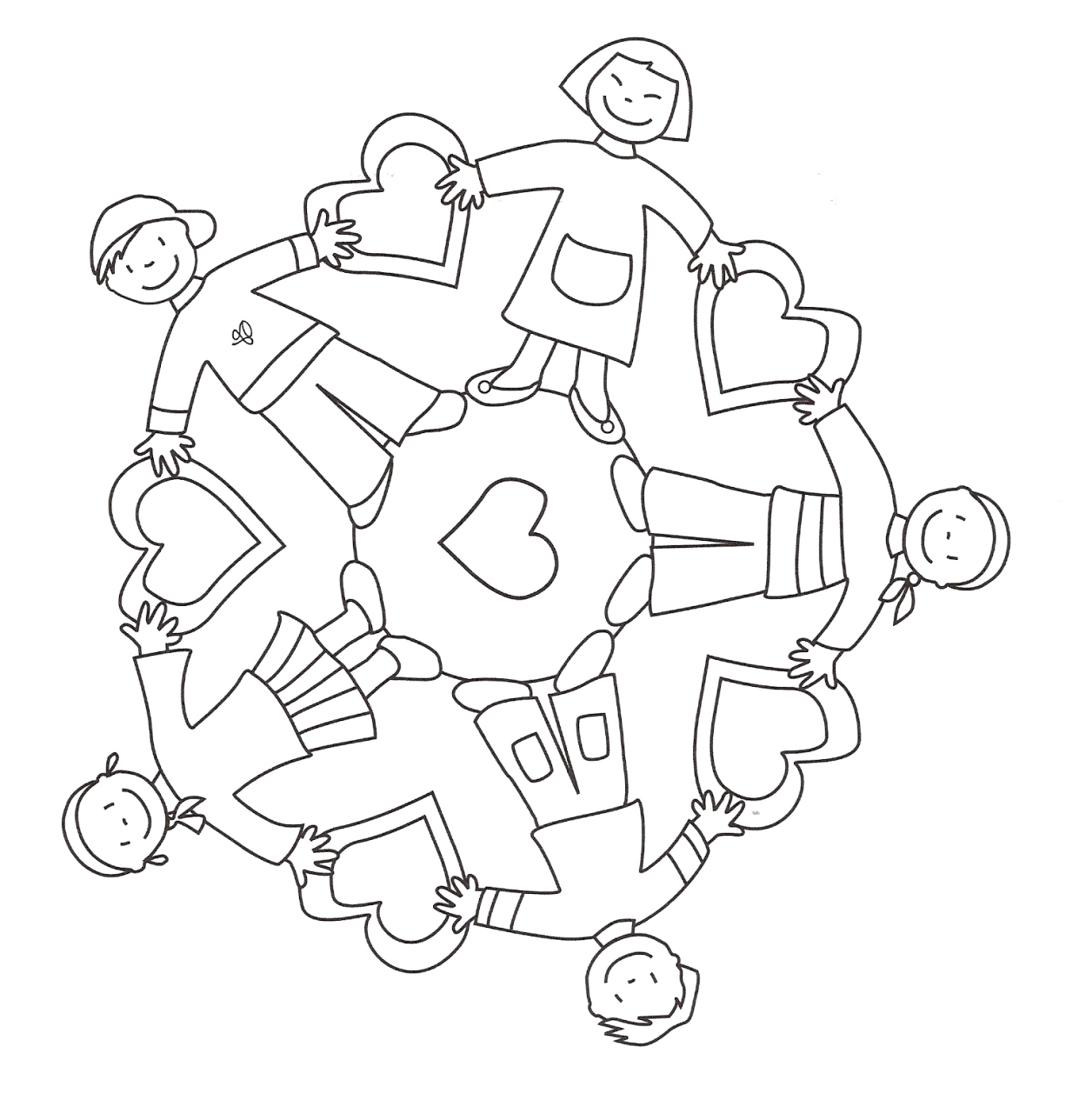 NOM:.......................................     COGNOM: ................................DATA:  ....... / ....... / ........     